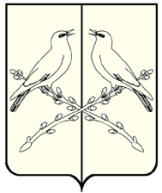               АДМИНИСТРАЦИЯ   ДОБРИНСКОГО СЕЛЬСКОГО ПОСЕЛЕНИЯТАЛОВСКОГО МУНИЦИПАЛЬНОГО РАЙОНАВОРОНЕЖСКОЙ ОБЛАСТИР А С П О Р Я Ж Е Н И ЕОт  20 января   .№ 9           п. Козловский  Об утверждение плана-графикаразмещения заказов Добринскогосельского поселенияТаловского муниципального районаВ соответствии с частью 10 статьи 21 Федерального закона  от 05 апреля 2013 года  № 44 «О контрактной системе в сфере закупок товаров, работ, услуг для обеспечения государственных и муниципальных нужд», приложению совместного приказа Министерства экономического развития РФ № 182/7н от 31.03.2015г. «Об особенностях размещения на официальных сайтах Российской Федерации в информационно – телекоммуникационной системе   «Интернет» для размещения информации о размещение заказов на поставки товаров, выполнение работ, оказание услуг  планов графиков  размещение заказов на 2015 и 2016 годы», приказом Минэкономразвития РФ № 761, Казначейства РФ № 20н от 27.12.2011г. «Об утверждении порядка размещения на официальном сайте планов - графиков размещения заказов на поставки товаров, выполнение работ, оказание услуг для нужд заказчиков и формы планов-графиков размещения заказов на поставки товаров, выполнение работ, оказание услуг для нужд заказчиков»1.Утвердить план-график размещения заказов на поставки товаров, выполнение работ, оказание услуг для муниципальных нужд на 2017 год, согласно приложению.2. Опубликовать план-график размещения заказов на поставки товаров, выполнение работ, оказание услуг для муниципальных нужд на 2017 год на официальном сайте в информационно-телекоммуникационной системе  «Интернет» www.zakupki.gov.ru  3.Разместить настоящее распоряжение на официальном сайте Добринского сельского поселения Таловского муниципального района htt/ dobrinskoe.ru  4. Контроль за выполнением настоящего распоряжения оставляю за собой.Глава Добринскогосельского поселения                                          С.И.Бердников